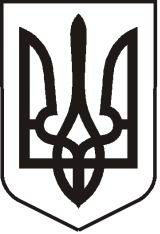 У К Р А Ї Н АЛ У Г А Н С Ь К А    О Б Л А С Т ЬП О П А С Н Я Н С Ь К А    М І С Ь К А    Р А Д А Ш О С Т О Г О   С К Л И К А Н Н ЯРОЗПОРЯДЖЕННЯ13.07.2020                                   м.Попасна                                               №02-02/153Про  виплату  Шадловській А.М.допомоги  на  поховання  сина Шадловського Д.О.        Розглянувши заяву Шадловської Аліни Михайлівни з проханням виплатити допомогу на поховання   сина Шадловського Дмитра Олександровича  та надані документи, на  підставі рішень  виконкому   міської   ради   11.03.2015   № 6  «Про затвердження  розміру допомоги на поховання деяких категорій осіб виконавцю волевиявлення померлого або особі, яка зобов'язалася поховати померлого», 20.09.2013 № 106 «Про затвердження  Порядку  надання допомоги на поховання деяких категорій осіб  виконавцю волевиявлення  померлого або особі, яка зобов’язалася поховати померлого» (зі змінами):1. Виплатити Шадловській Аліні Михайлівні, яка зареєстрована за адресою:  м.Попасна,  вул. Миру,159, кв.37,38,40,  допомогу  на   поховання   сина Шадловського Дмитра Олександровича, який був зареєстрований за адресою:  м.Попасна,    вул. Миру, 159,  та   помер  20 червня   2020 року,  у  розмірі   998,00 грн   (дев'ятсот   дев'яносто  вісім  грн.  00 коп).2. Контроль за виконанням розпорядження покласти на  фінансово-господарський  відділ  виконкому міської ради.  Міський голова                                                                                              Ю.І. Онищенко Гапотченко, 20832